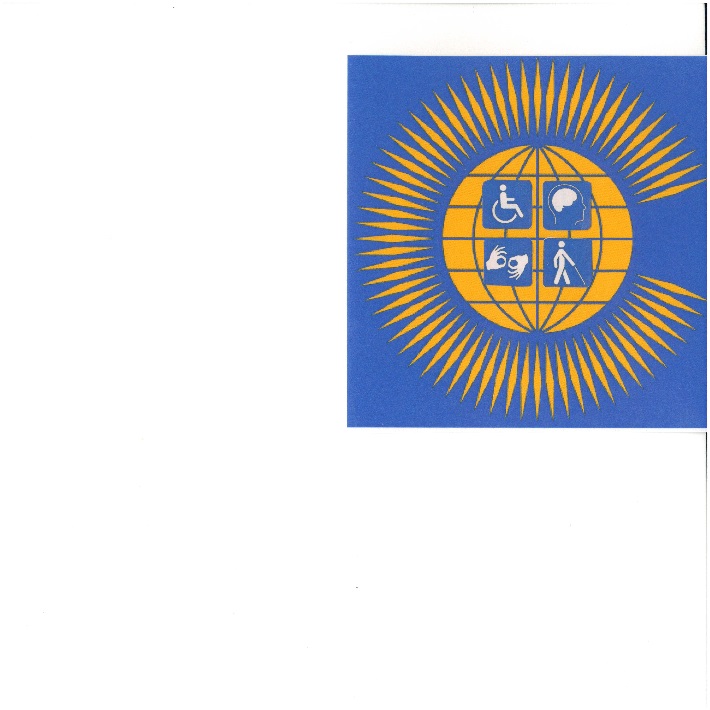 Commonwealth Disabled People’s Forum  c/o World of Inclusion                                                                                          78, Mildmay Grove South,LONDON N1 4PJ    0044 7715420727 rlrieser@gmail.com CDPF Brief Information on Implementation of UNCRPD Questionnaire.Will all DPOs supporting the Relaunch of the Commonwealth Disabled People’s Forum and/or their delegates please ensure this form is completed and emailed back by 3rd June 2019. Delegates in their introduction of 3 minutes will be asked to summarise on 13th June General Assembly. Return to rlrieser@gmail.com   by 3rd June 20191. Name of your DPO:	 Family Centered Initiative for Challenged Persons- FACICP2. Name of your country.	Nigeria3. Has your country ratified the UNCRPD and when?	Nigeria ratified the UNCRPD in 20104. What has your country done to implement the UNCRPD?No strategic programmes or projects specifically targeted at the implementation yet, but there are some interventions by DPOs funded by development agencies in addressing some articles of the convention.5. How much is your DP0 involved in implementation with the Government of your country?Though not directly involved with government on implementation, our DPO through funding from DRF is currently addressing article 25 of the CRPD on improving access to sexual and reproductive Health services for women and girls with disabilities. So we are advocating to local government to improve access to services in the primary Health Centers to women and girls with disabilities.6. Has your DPO been involved in producing a shadow report to go to UNCRPD Committee and How?Nigeria has not reported since the ratification so DPOs are yet to prepare shadow report7. What progress has been made on implementing Inclusive Education?Though Nigeria has a National Policy on Inclusive Education, we are not very sure of its implementation framework; however there have been some good miles stones gained through the work of DPOs on raising awareness on the benefits of Inclusive Education in Nigeria.8. What progress has been made on social protection for PWD?The Social investment programme though recognises that there are citizens with disabilities, it does not have a clear strategy for including persons with disabilities in its implementation process across the thematic area of focus. PWDs involvement is done in a non-coherent manner.9. What progress has been made in implementing employment opportunities for PWD?No specific effort, except that the Inclusion Works Project funded by DFID has provided an entering point to addressing the challenge of PWDs accessing formal employment.10. What progress has been made on challenging negative attitudes and stigma to PWD?Nigeria just recently signed into Law the Anti –discrimination Prohibition Act; :The Disability Law”. This law provided a legal framework to address Stigma and discrimination against persons with disabilities.11. What progress has been made in achieving gender equality for PWD ?There is a high level of neglect when it comes to ascertain the equalisation of opportunity for women and girls with disabilities on an equal basis for both disabled men and non-disabled women. However, the government recognises the need for gender equality in the disability community.12. What capacity building does your DPO need? Identify areas.Training on producing alternative/shadow report.Training on the gathering and  use of data to drive informed advocacyBudget Advocacy and tracking13. If you are the National Umbrella DPO how do you operate democratically with other DPOs?FACICP is not an umbrella body, but a member of the umbrella body.14. If you are impairment specific, particular focus or regional DPO how do you work with Umbrella DPO?FACICP is a cross disability organisation for women and girls with disabilities and member of the umbrella body. Programmatically FACICP collaborates with the umbrella body to implement gender, disability and development related programmes, specifically focusing on improving visibility for women and girls with disabilities in the disability movement. 15. If there is no national; umbrella DPO. How could one be built?Nigeria has a National Umbrella DPO16. How does your DPO get funded?Funding is done through grants and donation, DRF is our current funder17. What training capacity does your DPO have?FACICP amongst among role, is a capacity building organization with certified trainers/experts; we offer specific trainings tailored towards unpacking the CRPD and SDGs, Budget Advocacy and Tracking; Legislative and Policy Advocacy; Human rights trainings, Gender, Disability and Development .The Executive Director of FACICP is an international certified trainer and expert with many years of experience on Human rights, Disability and development.18. What regular training do you provide for PWD?           Disability Equality Trainings (Disability-101: Human rights and disability inclusion)          Gender, disability and Development Trainings          Trainings on Smart Advocacy and Communications         Budget Advocacy and tracking19. How does your DPO involve young DWP?Please I am not very clear on what the acronym-DWP stands for.However if it relates to Disabled Women’s intervention, I will like to state here that FACICP is an organistion founded to address development imbalance suffered by women and girls with disabilities in all gender and development efforts. So, the issues of young women with disabilities are very incorporated into FACICP programmes and projects.20. Does your DPO have any experience working in a humanitarian disaster?FACICP in collaboration with grassroots DPOs has done some works in the North-East of Nigeria in the internally Displaced Peoples Camp (IDP-Camp). Our grassroots partners on behalf of FACICP provided an entering to providing information on inclusive intervention to Humanitarian organizations providing services the internally displaced PWDs